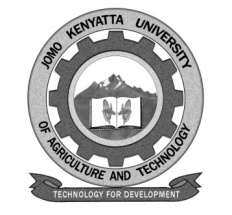 W1-2-60-1-6JOMO KENYATTA UNIVERSITY OF AGRICULTURE AND TECHNOLOGYUNIVERSITY EXAMINATIONS 2019/2020FOURTH YEAR FIRST SEMESTER EXAMINATION FOR THE DEGREE OF BACHELOR OF SCIENCE IN PUBLIC HEALTHIPH 2403: ENVIRONMENTAL POLLUTIONDATE:  DECEMBER, 2019		                                                                   TIME: 2 HOURS   INSTRUCTIONS: 	ANSWER ALL QUESTIONS IN SECTION A (COMPULSORY) AND ANY OTHER ONE QUESTION IN SECTION BSECTION A: 48 MARKS1.     	Define the following terms:-						(6 Marks)		a.	Pollution	b.	Anthroposphere	c.	Toxicity	d.	Dose-Response	e.	Biomagnification	f.	Cryosphere2.	List six types of environmental pollution.				(6 Marks)3.	Describe the term persistent organic pollutants, giving two examples.  State any two effects they have on human health and the environment.											(6 Marks)4.	With the aid of a diagram, describe the Greenhouse effect.	(6 Marks)5.    	a. 	Define the term Noise Pollution				(6 Marks)     	 b.	Describe any two effects of noise pollution			(6 Marks)6. 		Regarding indoor air pollution						(6 Marks)			a.	State the main source in developing countries  		b.	State three (3) health impacts		c.	State two (2) environmental impacts.7.		a.	Define Thermal pollutionb.	Describe two (2) causes and two (2) effects of this type of pollution.(6 Marks)8.		Describe the process of Ozone layer depletion.			 (6 Marks)SECTION B9.	Discuss the environmental implications of the decision by the United States of America to pull out of the Paris Agreement.		(22 marks)10.	With reference to the Deep Water horizon tragedy, discuss how you would have carried out an ecological risk assessment.		(22 marks)11.	Discuss the toxicokinetics of chemicals in the human body.	(22 marks)